　愛媛県災害時福祉支援地域連携事業令和３年度　愛媛県災害時要配慮者支援チーム員養成基礎研修会　開催案内令和３年度愛媛県災害時要配慮者支援チーム員養成基礎研修会プログラム事前学習：e-ラーニング（YouTube配信）【e-ラーニングについて】＊事前学習として、YouTubeを利用したe-ラーニングによる学習プログラムを実施します。e-ラーニングの開講時間は９月中旬から１０月末を予定しており、受講者にはYouTubeのURLアドレスを送付します。＊各講義の受講時間の目安は、おおよそ２０分です。令和３年度愛媛県災害時要配慮者支援チーム員養成基礎研修会（Zoomを使用した演習）開催日　①令和３年１０月１7日（日）②令和３年１０月３１日（日）＊両日とも同内容です。＊研修会は９時開始、１２時終了予定。＊全プログラムの参加（事前学習e-ラーニング視聴、Zoomを使用した演習参加）　及び登録票の提出により、愛媛県災害時要配慮者チーム員として登録されます。1.開催期間①令和３年１０月１７日（日）９時～１２時②令和３年１０月３１日（日）９時～１２時＊１０月１７日、１０月３１日のいずれも同じ内容の研修です。都合の良い日時に参加申し込みください。＊事前学習としてe-ラーニングによる学習プログラムを実施していただきます。　詳しくはプログラムの「事前学習：eラーニング」をご覧ください。2.主催愛媛県災害リハビリテーション連絡協議会3.後援愛媛県医師会、愛媛県社会福祉協議会（申請中）4.開催方式Web（Zoom）開催5.プログラム別紙参照6.対象者・定員対象：愛媛県内に在住もしくは勤務している医療・介護・福祉専門職定員：各回2０名7.申し込み締切①令和3年１０月１７日開催分：令和３年１０月４日（月）
②令和３年１０月３１日開催分：令和３年１０月１８日（月）＊お申し込み受付は先着順とし、定員に達し次第締め切りますので、お早めにお申し込みください。8.申し込み方法事前申込制となります。下記の専用フォームからお申し込みください。「令和３年度愛媛県災害時要配慮者支援チーム員養成基礎研修会」申し込みフォームhttps://forms.gle/KBfVvZ5ikS5BziUeA　　　　　　　　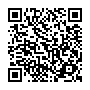 9.受講料無料10.その他・本研修会の研修資料は事前配布致します。・本研修会の修了者には修了証を発行いたします。・本研修会を受講後、希望者は登録票及び所属長の同意書を提出して頂くことにより、　愛媛県災害時要配慮者支援チーム員として登録されます。・オンラインでの演習を伴う研修ですので、安定したネット環境（フリーWi-Fiは除く）をご準備ください。・スマートフォンやタブレット、カメラ・マイク機能を有するパソコンでの受講をお願いいたします。・研修会参加にかかるデータ通信料については、受講者各自の負担となりますので、予めご了承ください。お問い合わせ愛媛県災害リハビリテーション連絡協議会　事務局長　伊東　孝洋　　　　　　　　　　　　　　　　　　　　　　　　　　　　　　　勤務先　　松山赤十字病院リハビリテーション科住所　    790-8524　愛媛県松山市文京町1番地ＴＥＬ　  089-924-1111　ＦＡＸ　089-922-6892E-mail    erat20140330@gmail.com（業務の関係で対応できない場合がありますので、問い合わせはメールにてお願いいたします。）講義1愛媛県災害時要配慮者支援チームの基本事項愛媛県保健福祉部社会福祉医療局保健福祉課 企画係 担当係長 高橋　祐二講義２災害時に活動を行う保健・医療・福祉チームについて美須賀病院　院長　田中　宏明講義３災害リハビリテーション概論多機能型重症心身障がい児（者）施設ピッコロ　　言語聴覚士　林田　聡講義4災害福祉概論　一般社団法人愛媛県社会福祉士会　社会福祉士　河上　忠浩講義5要配慮者支援における基礎知識社会福祉法人恩賜財団済生会にぎたつ苑　介護福祉士　井川　義伸講義6災害時における保健所の役割について愛媛県保健福祉部社会福祉医療局保健福祉課 企画係 担当係長 出森 美和講義7愛媛県災害時要配慮者支援チームの活動松山赤十字病院　理学療法士　伊東　孝洋講義8災害時に活動を行う際の心構え伊予病院　院長　藤田　正明演習１避難所における生活ニーズを考える演習2災害時に活動を行う際の事前準備演習３一般避難所における愛媛県災害時要配慮者支援チームの活動